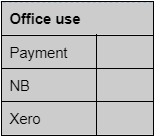 Membership Forms are due on 31 Jan 2023. Please renew as early as possible. If you renew after 01 March, you will not be eligible for the LAP cash grant, and you will risk a gap in the group's insurance cover. Please call our office with questions on 03 6234 7117. If you would rather complete this form online (your details will appear pre-filled), go to www.landcaretas.org.au/members_toolbox and sign in with the Primary Contact email registered to your group's account.Care Group DetailsCare group name 	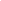 Primary Contact/Convenor (Private, for member account admin with Landcare Tasmania)Name: 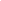 Email:							Phone:       			Mobile: 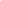 Postal address for your group Address:	 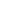 Suburb:	 					Postcode: 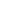 Where your group is active: (shown on the ‘Find a Group’ map online)Municipality(s) where group operates (or statewide)   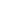 Town: 							Postcode 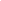 Public Contact Details (Appears on the website, may be different from primary contact above)Name: 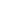 Email:				Phone	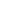 	YES, Please include our public contact details & group description on the Landcare Tas websiteGroup description: describe your group and their aims (Appears on the website. Please only complete this if you need to update what’s currently listed on the website)Regular events like working bees or meetings (Where, when, and how often)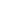 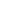 Volunteer Contributions*IMPORTANT* Core Volunteers are defined as people who actively run the group: regularly attending meetings, making decisions, organising events - this will often be your committee members. This number determines what insurance premium we pay if you choose to participate in our Bulk Insurance program.Number of core volunteers (committee)		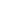 Number of regular volunteers	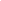 Total number of events last year	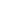 Maximum number of volunteers at any event last year		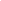 Total number of volunteer hours contributed last year		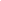 Please select the areas where your group will be working in 2023 Public - we work on public land  Private - we work on private land   Farm - we work on commercial farmland Natural - we work in natural areas such as bushland or reserves   Urban - we work in urban areas Rural - we work in rural or peri-urban areas   Forest / Woodland - we work in a forest or woodland environment  Grassland - we work in a grassland environment Wetland - we work in a wetland environment   Riparian - we work along waterways such as rivers and creeks  Coastal - we work in coastal and/or marine environments Please select the issues and activities your group participates in: If you choose to join the bulk insurance program, your list of activities will be passed onto the insurance companyISSUESBiodiversity and ConservationSustainable AgricultureErosion ControlSalinityWater EfficiencyWaste ManagementClimate Change mitigation / adaptationLifestyle SustainabilityCommunity Skills & Capacity BuildingPublic education (includes schools)Community gardeningIndigenous activities & educationWeed controlPlanting and/or revegetation, incl. shelterbeltsACTIVITIESNatural habitat restorationSeed Collection & PropagationSurveys, monitoring, and/or mapping activitiesClean-up activitiesTrack construction and/or maintenancePest animal controlWildlife rescue and/or rehabilitationFire ManagementFencing for land managementOff-stream watering installationSustainable Agricultural Soil Management (includes cover cropping, reducing tillage, direct drilling, addressing overgrazing, input efficiency, variable rate application, precision agriculture techniques, etc.)Bulk Insurance Policy & Landcare Assistance Program (LAP) Insurance Grant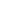 Landcare Tasmania is able to offer funding for public liability insurance and volunteer workers accident insurance to your group by joining our Bulk Insurance Program. This insurance begins annually on 1st of April. The premium is paid by Landcare Tasmania's Landcare Assistance Program (LAP) Insurance Grant, supported by the Tasmanian Government. There is no out-of-pocket expense to your group for this service, and you do not need to acquit this Insurance Grant (we already know where the funds were spent). Please be aware of what is excluded from cover: https://www.landcaretas.org.au/insuring_a_group, and please be aware that the policies are likely to change slightly every year, as the best terms are negotiated. We will contact you with the updated insurance documents when they become available.Eligibility for the Insurance Grant: Groups that do not have any volunteer activities planned are not eligible to receive the grant. Groups whose activities are already insured through Council, Wildcare, NRE, the Department of Children & Young People, or other insurance such as farm or business insurance are also not eligible to receive the grant. No, the group does not need this insurance cover (no volunteer activities planned, or already insured) Yes, the group needs insurance cover under the Landcare Bulk Insurance policy, and we confirm:The group has concrete plans for regular volunteer working bees, community events, or meetings between 01 April 2023 - 31 March 2024The group does not already have public liability insurance cover between 01 April 2023 - 31 March 2024The group does not already have volunteer workers accident insurance cover between 01 April 2023 - 31 March 2024Landcare Assistance Program (LAP) Cash Grant 2023 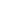 The LAP cash grant is a small financial contribution to assist Landcare Tasmania member groups with core costs. The amount varies from year to year depending on the number of groups that apply, and the grant is supported by the Tasmanian Government. Due to changes in government funding, LAP funds are limited this year, so we ask you to please indicate what you intend to spend the funds on this year.No thank you, my group does not require the LAP cash grant this yearYes, my group would like to apply for the LAP cash grant this year, and we intend to spend it on:On-ground materials or equipment, including safety equipmentContractor or Specialist fees for Landcare project assistanceVenue hire or cateringWebsite or software costsAdvertising or printing costsTraining costsOtherIs the group registered for GST?:Our group is registered for GST Our group is NOT registered for GSTAcquit the Landcare Assistance Program (LAP) Cash Grant 2022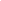 If your group received the $150 cash grant in 2022, it is a requirement that we collect information on how funds were used. Please indicate below how funds were spent. No receipts are necessary.On-ground materials or equipment, including safety equipmentContractor or Specialist fees for Landcare project assistanceVenue hire or cateringWebsite or software costsAdvertising or printing costsTraining costsOther: __________________________________________________________________Funds not spent. Saving up for: ______________________________________________$40 Annual Membership Payment, due 31 Jan 2023Annual membership is $40 (GST inclusive) and can be paid in several ways (please tick): By Bank transfer  (please use your invoice number as a reference when making the transfer)
Westpac – Landcare Tasmania Inc
BSB: 037001
Account: 406159 By Credit CardCredit Card #_________________________________________  Expiry___________________Name on card ________________________________________  Security code on back ______ By cheque (please include your group name) sent to: PO Box 4791 Bathurst St, Hobart TAS 7000 By phone: Give us a call on 03 6234 7117 and we can take your credit card payment over the phone Wildcare: For Wildcare Tasmania Inc. branches, we can invoice Wildcare directly (to be taken out of your branch funds) after we receive your membership form.  24 Carrot Garden Program Schools: The Material Institute will cover your membership fee when we receive your membership form. Council sponsorship: Check the email or letter sent with this renewal notice to find out whether your local council will sponsor your membership fee. If so, we will invoice them directly when we receive your membership form.Please return this form to Landcare Tasmania via post or email Landcare Tasmania Inc.PO Box 4791 Bathurst StreetHobart, TAS 7000Phone: (03) 6234 7117Email: support@landcaretas.org.au